Администрация городского округа муниципального образования «город Саянск»ПОСТАНОВЛЕНИЕВ соответствии с частью 3 статьи 10 Федерального закона от 28 декабря 2009 года № 381-ФЗ «Об основах государственного регулирования торговой деятельности в Российской Федерации», пунктом 15 части 1 статьи 16 Федерального закона от 6 октября 2003 года № 131-ФЗ «Об общих принципах организации местного самоуправления в Российской Федерации», приказом службы потребительского рынка и лицензирования Иркутской области от 20 января 2011 года № 3-спр «Об утверждении Порядка разработки и утверждения органами местного самоуправления муниципальных образований Иркутской области схемы размещения нестационарных торговых объектов», постановления администрации городского округа муниципального образования «город Саянск» от 18 августа 2016 года № 110-37-1010-16 «О разработке схемы размещения нестационарных торговых объектов на территории городского округа муниципального образования «город Саянск» на 2017-2019 годы», статьями 4, 32, 38 Устава муниципального образования «город Саянск», администрация городского округа муниципального образования «город Саянск»П О С Т А Н О В Л Я Е Т:1. Утвердить Схему размещения нестационарных торговых объектов на территории городского округа муниципального образования «город Саянск» на 2017-2019 годы в составе: текстовой части согласно Приложению 1 и графической части согласно Приложению 2.2. Комитету по архитектуре и градостроительству муниципального образования «город Саянск» руководствоваться настоящим постановлением при размещении нестационарных торговых объектов на земельных участках находящихся в муниципальной собственности, а также на земельных участках, государственная собственность на которые не разграничена.3. Комитету по управлению имуществом администрации муниципального образования «город Саянск», государственным и муниципальным учреждениям и предприятиям руководствоваться настоящим постановлением при заключении договоров аренды земельных участков, договоров на размещение (эксплуатацию) нестационарных торговых объектов, размещаемых на земельных участках, находящихся в государственной и муниципальной собственности, а также на земельных участках, государственная собственность на которые не разграничена.4. Опубликовать настоящее постановление в газете «Саянские зори» и разместить на официальном сайте администрации городского округа муниципального образования «город Саянск» в информационно-телекоммуникационной сети «Интернет».5. Настоящее постановление вступает в силу с 1 января 2017 года.6. Контроль исполнения настоящего постановления возложить на заместителя мэра городского округа по экономической политике и финансам.Мэр городского округа муниципального образования «город Саянск»							О.В. БоровскийИсп. Минеева Т.Ю.Тел. 57242Приложение № 1к постановлению администрации городского округа муниципального образования «город Саянск»от 23.11.2016 № 110-37-1395-16Схемаразмещения нестационарных торговых объектов на территории городского округа муниципального образования «город Саянск» на 2017-2019 годы(текстовая часть)Мэр городского округа муниципального образования «город Саянск»							 						О.В. БоровскийИсп. Минеева Т.Ю.Тел. 5-72-42Приложение № 2к постановлению администрации городского округа муниципального образования "город Саянск"от 23.11.2016 № 110-37-1395-16Схема размещения нестационарных торговых объектов на территории городского округа муниципального образования "город Саянск" 2017-2019 годы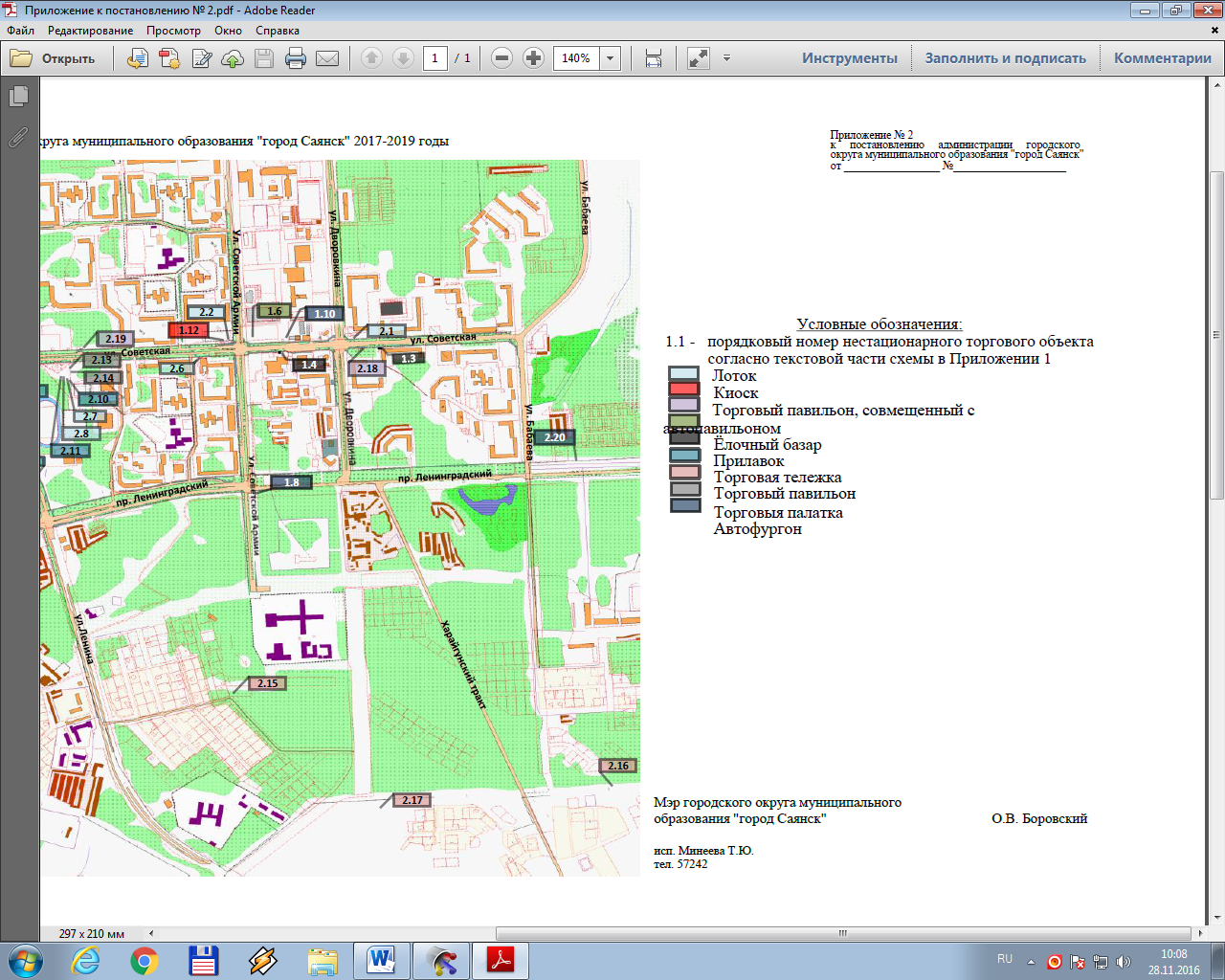 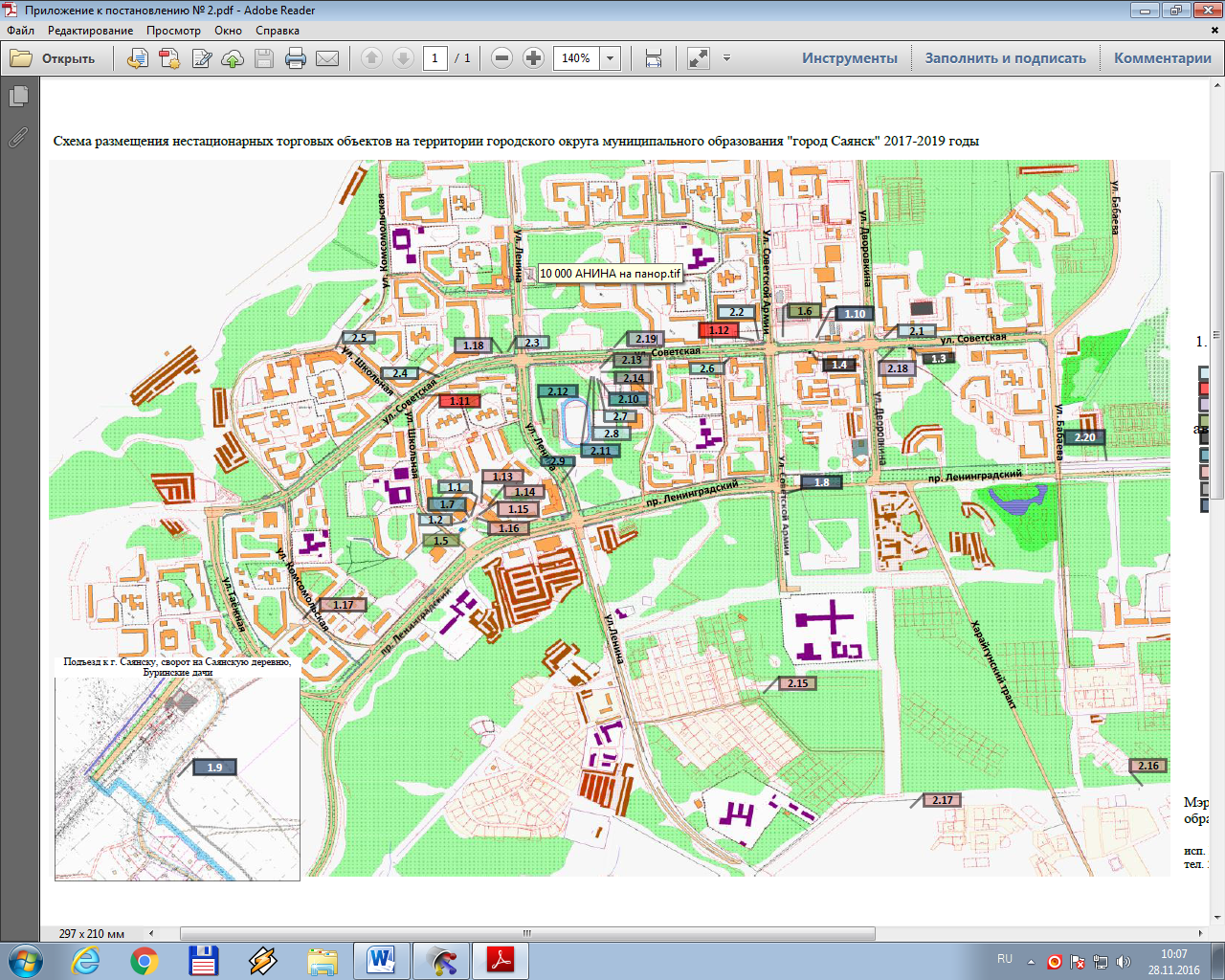 Мэр городского округа муниципальногообразования "город Саянск"			  			 О.В. Боровскийисп. Минеева Т.Ю.тел. 57242От23.11.2016№110-37-1395-16г.Саянскг.Саянскг.Саянскг.СаянскОб утверждении схемы размещения нестационарных торговых объектов на территории городского округа муниципального образования «город Саянск» на 2017-2019 годы№п/пАдрес расположения (место расположения) нестационарного торгового объектаВид нестационарного торгового объекта (палатка, киоск, автолавка, лоток и другое)Количество нестацио-нарных торговых объектов, ед.Специализация нестационарного торгового объекта(ассортимент реализуемой продукции)Площадь нестацио-нарного торгового объекта, кв.м.Площадь земель-ного участка, кв.м.Собственник земельного участка, на котором расположен нестационарный торговый объектСрок, период размещения нестационарного торгового объекта123456789Раздел I. Нестационарные торговые объекты, эксплуатация которых начата до утверждения схемы.Раздел I. Нестационарные торговые объекты, эксплуатация которых начата до утверждения схемы.Раздел I. Нестационарные торговые объекты, эксплуатация которых начата до утверждения схемы.Раздел I. Нестационарные торговые объекты, эксплуатация которых начата до утверждения схемы.Раздел I. Нестационарные торговые объекты, эксплуатация которых начата до утверждения схемы.Раздел I. Нестационарные торговые объекты, эксплуатация которых начата до утверждения схемы.Раздел I. Нестационарные торговые объекты, эксплуатация которых начата до утверждения схемы.Раздел I. Нестационарные торговые объекты, эксплуатация которых начата до утверждения схемы.Раздел I. Нестационарные торговые объекты, эксплуатация которых начата до утверждения схемы.Мкр. Юбилейный, на расстоянии 2,6 метров юго-восточнее универсама «Юбилейный»Лоток1Продовольственные товары (квас)2,32,3городской округ муниципальное образование «город Саянск»с 01.05.2017г. по 31.08.2017г., с 01.05.2018г. по 31.08.2018г., с 01.05.2019г. по 31.08.2019г.Мкр. Юбилейный, на расстоянии 2,6 метров юго-восточнее универсама «Юбилейный»Лоток1Продовольственные товары (сахарная вата)2,32,3городской округ муниципальное образование «город Саянск»с 15.05.2017г. по 31.08.2017г., с 15.05.2018г. по 31.08.2018г., с 15.05.2019г. по 31.08.2019г. Мкр. Ленинградский, ул. Советская, на расстоянии 12 метров западнее магазина «Восточка» Прилавок2Сельскохозяйственная продукция садоводов и огородников (Овощи, фрукты, плоды, ягоды, зелень, цветы, рассада, саженцы)6,06,0городской округ муниципальное образование «город Саянск»с 15.04.2017г. по 31.10.2017г., с 15.04.2018г. по 31.10.2018г., с 15.04.2019г. по 31.10.2019г.Мкр. Олимпийский,ул. Советская, на расстоянии 19 метров северо-восточнее Водно-оздоровительного комплекса «Бодрость» Прилавок2Сельскохозяйственная продукция садоводов и огородников (Овощи, фрукты, плоды, ягоды, зелень, цветы, рассада, саженцы, банные веники)6,06,0городской округ муниципальное образование «город Саянск»с 01.01.2017г. по 31.12.2019г.Мкр. Юбилейный, на расстоянии 17 метров восточнее здания, по адресу Юбилейный, № 21Елочный базар1Натуральные хвойные деревья, ветки хвойных деревьев20,020,0городской округ муниципальное образование «город Саянск»с 15.12.2017г. по 31.12.2017г.,с 15.12.2018г. по 31.12.2018г.,с 15.12.2019г. по 31.12.2019г.Мкр. Строителей, на расстоянии 24 метров северо-восточнее пересечения улиц Советской и Советской АрмииЕлочный базар1Натуральные хвойные деревья, ветки хвойных деревьев30,030,0городской округ муниципальное образование «город Саянск»с 15.12.2017г. по 31.12.2017г.,с 15.12.2018г. по 31.12.2018г.,с 15.12.2019г. по 31.12.2019г.Мкр. Юбилейный, на расстоянии 2 метра южнее универсама «Юбилейный»Торговая тележка2Продовольственные товары (Мороженое)4,04,0городской округ муниципальное образование «город Саянск»с 15.04.2017г. по 30.09.2017г., с 15.04.2018г. по 30.09.2018г., с 15.04.2019г. по 30.09.2019г. Мкр. Благовещенскийна расстоянии 30 метров юго-восточнее пересечения ул. Советской Армии и пр. ЛенинградскийАвтофургон1Бахчевые (дыни, арбузы)1010городской округ муниципальное образование «город Саянск»с 01.06.2017г. по 30.09.2017г.,с 01.06.2018г. по 30.09.2018г.,с 01.06.2019г. по 30.09.2019г.Подъезд к г. Саянску, сворот на Саянскую деревню, Буринские дачиАвтофургон1Бахчевые (дыни, арбузы)1010городской округ муниципальное образование «город Саянск»с 01.06.2017г. по 30.09.2017г.,с 01.06.2018г. по 30.09.2018г.,с 01.06.2019г. по 30.09.2019г.Мкр. Строителей, ул. Советская, в районе торгово-развлекательного центра «Скиф»Автофургон1Бахчевые (дыни, арбузы)1010городской округ муниципальное образование «город Саянск»с 01.06.2017г. по 30.09.2017г.,с 01.06.2018г. по 30.09.2018г.,с 01.06.2019г. по 30.09.2019г.Мкр. Юбилейный,ул. Советская,в 28-ми метрах северо-восточнее пешеходного перехода в районе пересечения улиц Советской и ШкольнойКиоск1Продовольственные товары, кроме алкогольной продукции, табака и табачной продукции11,012,0городской округ муниципальное образование «город Саянск»с 01.01.2017г. до 04.09.2018г.Мкр. Строителей, ул. Советская, в 19,5-ой метрах западнее пешеходного перехода в районе пересечения улиц Советской и Советской АрмииКиоск1Продовольственные товары, кроме алкогольной продукции, табака и табачной продукции9,09,0городской округ муниципальное образование «город Саянск»с 01.01.2017г. до 15.04.2018г.Мкр. Юбилейный, в 4-х метрах восточнее магазина «Олимп»Торговый павильон «Цветы Саянска»1Непродовольственные товары(Живые цветы и сопутствующие товары)28,530,0городской округ муниципальное образование «город Саянск»с 01.01.2017г. по 21.08.2017г.Мкр. Юбилейный», в 19-ти метрах северо-западнее жилого дома 20 Торговый павильон «Евросеть»1Непродовольственные товары (Сотовые телефоны, аксессуары)25,080,0городской округ муниципальное образование «город Саянск»с 01.01.2017г. до 15.10.2019г.Мкр. Юбилейный, в 27-ми метрах северо-восточнее жилого дома 20Торговый павильон «Связной»1Непродовольственные товары (Сотовые телефоны и аксессуары)28,035,0городской округ муниципальное образование «город Саянск»с 01.01.2017г. до 31.12.2019г.Мкр. Юбилейный, в 27-ми метрах северо-восточнее универсама «Юбилейный», 10Торговый павильон «1000 мелочей»1Непродовольственные товары (хозяйственные товары)27,737,0городской округ муниципальное образование «город Саянск»с 01.01.2017г. до 09.09.2017г.Мкр. Юбилейный, в 50-ти метрах восточнее д. 67 и в 10-ти метрах юго-западнее ул. КомсомольскойТорговый павильон«333 мелочи»1Непродовольственные товары (Хозяйственные товары)26,235,0городской округ муниципальное образование «город Саянск»с 01.01.2017г. до 04.07.2017г.Мкр. Центральный, ул. Советская, остановочный пункт «МЖК»Торговый павильон совмещенный с автопавильоном2Продовольственные товары, кроме алкогольной продукции3070городской округ муниципальное образование «город Саянск»с 01.01.2017г. по 31.12.2019г.Мкр. Центральный, ул. Советская, остановочный пункт «МЖК»Торговый павильон совмещенный с автопавильоном2Непродовольственные товары (Сотовые телефоны и аксессуары)3070городской округ муниципальное образование «город Саянск»с 01.01.2017г. по 31.12.2019г.Раздел II. Нестационарные торговые объекты, вновь размещаемые.Раздел II. Нестационарные торговые объекты, вновь размещаемые.Раздел II. Нестационарные торговые объекты, вновь размещаемые.Раздел II. Нестационарные торговые объекты, вновь размещаемые.Раздел II. Нестационарные торговые объекты, вновь размещаемые.Раздел II. Нестационарные торговые объекты, вновь размещаемые.Раздел II. Нестационарные торговые объекты, вновь размещаемые.Раздел II. Нестационарные торговые объекты, вновь размещаемые.Раздел II. Нестационарные торговые объекты, вновь размещаемые.2.1.Мкр. Мирный, вдоль ул. Советской,в 9 метрах южнее универсама «Рублёв&К»Лоток1Продовольственные товары (квас)3,03,0городской округ муниципальное образование «город Саянск»с 01.05.2017г. по 31.08.2017г., с 01.05.2018г. по 31.08.2018г., с 01.05.2019г. по 31.08.2019г.2.2.Мкр. Строителей, вдоль ул. Советской, в 8 метрах от ограждения автостоянки и в 8 метрах западнее рекламной тумбы Лоток1Продовольственные товары (квас)3,03,0городской округ муниципальное образование «город Саянск»с 01.05.2017г. по 31.08.2017г., с 01.05.2018г. по 31.08.2018г., с 01.05.2019г. по 31.08.2019г.2.3.Мкр Центральный,ул. Советская, остановочный пункт «МЖК», в 3 метрах восточнее автопавильонаЛоток1Продовольственные товары (квас)3,03,0городской округ муниципальное образование «город Саянск»с 01.05.2017г. по 31.08.2017г., с 01.05.2018г. по 31.08.2018г., с 01.05.2019г. по 31.08.2019г.2.4.Мкр Центральный, вдоль ул. Советской, в 15 метрах южнее аптеки «Эконом»Лоток1Продовольственные товары (квас)3,03,0городской округ муниципальное образование «город Саянск»с 01.05.2017г. по 31.08.2017г., с 01.05.2018г. по 31.08.2018г., с 01.05.2019г. по 31.08.2019г.2.5.Мкр. Солнечный, ул.Комсомольская,в 8 метрах севернее центрального входа торгового комплекса «Эй-Би Маркет»Лоток1Продовольственные товары (квас)3,03,0городской округ муниципальное образование «город Саянск»с 01.05.2017г. по 31.08.2017г., с 01.05.2018г. по 31.08.2018г., с 01.05.2019г. по 31.08.2019г.2.6.Мкр. Олимпийский, вдоль ул. Советской,в 10 метрах западнее центрального входа универсама «Морковка»Лоток1Продовольственные товары (квас)3,03,0городской округ муниципальное образование «город Саянск»с 01.05.2017г. по 31.08.2017г., с 01.05.2018г. по 31.08.2018г., с 01.05.2019г. по 31.08.2019г.2.7.Мкр. Олимпийский (в районе фонтана) от ул. Советской на расстоянии 94 метра вдоль пешеходного тротуара по направлению к ул. СпортивнойЛоток1Продовольственные товары(прохладительные безалкогольные напитки)2,32,3городской округ муниципальное образование «город Саянск»с 01.05.2017г. по 30.09.2017г., с 01.05.2018г. по 30.09.2018г., с 01.05.2019г. по 30.09.2019г.2.8.Мкр. Олимпийский (в районе фонтана)от ул. Советской на расстоянии 89 метров вдоль пешеходного тротуара по направлению к ул. СпортивнойЛоток1Продовольственные товары(сахарная вата)2,32,3городской округ муниципальное образование «город Саянск»с 01.05.2017г. по 30.09.2017г., с 01.05.2018г. по 30.09.2018г., с 01.05.2019г. по 30.09.2019г.2.9.Мкр. Юбилейный, на расстоянии2,5 метра восточнее от входа в торговый комплекс «Ангара»Торговая тележка1Продовольственные товары (Мороженое)4,04,0городской округ муниципальное образование «город Саянск»с 15.04.2017г. по 30.09.2017г., с 15.04.2018г. по 30.09.2018г., с 15.04.2019г. по 30.09.2019г.2.10.Мкр. Олимпийский (в районе фонтана) от ул. Советской на расстоянии 98 метров вдоль пешеходного тротуара по направлению к ул. СпортивнойТорговая тележка1Продовольственные товары(мороженое)4,04,0городской округ муниципальное образование «город Саянск»с 01.05.2017г. по 30.09.2017г., с 01.05.2018г. по 30.09.2018г., с 01.05.2019г. по 30.09.2019г.2.11.Мкр. Олимпийский (в районе фонтана) от ул. Советской на расстоянии 85 метров вдоль пешеходного тротуара по направлению к ул. СпортивнойТорговая тележка1Продовольственные товары(фрукты в карамели)4,04,0городской округ муниципальное образование «город Саянск»с 01.05.2017г. по 30.09.2017г., с 01.05.2018г. по 30.09.2018г., с 01.05.2019г. по 30.09.2019г.2.12.Мкр. Олимпийский, № 23А, в 1,5 метрах южнее главного входа на городской стадионТорговая тележка2Продовольственные товары(мороженое, прохладительные безалкогольные напитки)4,04,0городской округ муниципальное образование «город Саянск»с 01.05.2017г. по 30.09.2017г., с 01.05.2018г. по 30.09.2018г., с 01.05.2019г. по 30.09.2019г.2.13.Мкр. Олимпийский (в районе фонтана) от ул. Советской на расстоянии 28 метров вдоль подпорной стеныТорговая палатка1Продовольственные товары (сахарная вата)4,04,0городской округ муниципальное образование «город Саянск»с 01.05.2017г. по 30.09.2017г., с 01.05.2018г. по 30.09.2018г., с 01.05.2019г. по 30.09.2019г.2.14.Мкр. Олимпийский(в районе фонтана) от ул. Советской на расстоянии 33 метров вдоль подпорной стеныТорговая палатка1Продовольствен-ные товары (прохладительные безалкогольные напитки)4,04,0городской округ муниципальное образование «город Саянск»с 01.05.2017г. по 30.09.2017г., с 01.05.2018г. по 30.09.2018г., с 01.05.2019г. по 30.09.2019г.2.15.Мкр. Благовещенский,в районе жилой застройки, в 26 метрах юго-восточнее земельного участка по адресу: мкр. Благовещенский, № 86Торговый павильон1Сельскохозяйственная продукция, продовольственные товары, кроме алкогольной продукции60,060,0городской округ муниципальное образование «город Саянск»с 01.01.2017г.по 31.12.2019г.2.16.Мкр. Лесной, в районе жилой застройки, в 55-ти метрах северо-западнее от земельного участка по адресу: мкр. Лесной, кв. 2 В, № 3Торговый павильон1Сельскохозяйственная продукция, продовольственные товары, кроме алкогольной продукции60,060,0городской округ муниципальное образование «город Саянск»с 01.01.2017г.по 31.12.2019г.2.17.Мкр. Таежный, в районе жилой застройкиТорговый павильон1Сельскохозяйственная продукция, продовольственные товары, кроме алкогольной продукции60,060,0городской округ муниципальное образование «город Саянск»с 01.01.2017г.по 31.12.2019г.2.18.Мкр. Ленинградский, ул. Советская,в 18,5-ой метрах юго-восточнее пересечения улиц Советской и ДворовкинаТорговый павильон, совмещенный с автопавильоном 2Сельскохозяйственная продукция, продовольственные товары, кроме алкогольной продукции30140городской округ муниципальное образование «город Саянск»с 01.01.2017г. по 31.12.2019г.2.18.Мкр. Ленинградский, ул. Советская,в 18,5-ой метрах юго-восточнее пересечения улиц Советской и ДворовкинаТорговый павильон, совмещенный с автопавильоном 2Непродовольственные товары (Печатная продукция, живые цветы)30140городской округ муниципальное образование «город Саянск»с 01.01.2017г. по 31.12.2019г.2.19.Мкр. Строителей,ул. Советская, в 117-ти метрах западнее многоквартирного дома № 16Торговый павильон, совмещенный с автопавильоном1Непродовольственные товары (Печатная продукция, живые цветы)60171городской округ муниципальное образование «город Саянск»с 01.01.2017г. по 31.12.2019г.2.20.Мкр. 9 вдоль Ленинградского проспекта, в 20 метрах восточнее Садового центраАвтофургон10Перегной, навоз, помет, дрова, гравий, песок 1010городской округ муниципальное образование «город Саянск»с 01.04.2017г.по 31.10.2017г.,с 01.04.2018г.по 31.10.2018г.,с 01.04.2019г.по 31.10.2019г.